Bounce Animal Rescue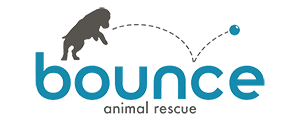 Board MeetingJuly 24, 2018 @ 12pm to 2pmLocation: New York Life, 3003 E Harmony Rd, Suite 110, Fort Collins, CO Vision:Leading rescue innovation to benefit the community and add significant value to the lives of animals.Mission:To rescue and transition displaced domestic animals into their ideal homes.Opening and Agenda review					BarryGrants Report & Presentation					Maggie DennisRemember - Board contributionsConsent Agenda							Barrya.   Approve Meeting Minutes (June 21)b.   Approve Financials (June)Focused TopicsInterim Executive Director’s Report			AnnelieseSocial MediaWebsite & G SuiteOutreach & Events			FundraisingNew business							Foster Agreement & Training Plan			Katy & Jennie	Status of litigation		DepositionLetter Motion	Open TopicsClosingImportant Upcoming Dates/Events:Board Meeting: Thursday, August 23, 2018 from 12pm to 1:30pm @ NYLBoard Meeting: Thursday, September 27, 2018 from 12pm to 1:30pm @ NYLBoard of DirectorsChair					Voting			Barry EastmanVice Chair				Voting			Katy IengoSecretary								Katy IengoTreasurer				Voting			Bob HarveyMarketing				Voting			Bo VigerDirector				Voting			Jennie EdwardsDirector				Voting			Amber NeibergerDirector				Voting			Bryan ShortInterim Executive Director	Non-Voting			Anneliese ClarkContractors	Social Media & Community Events				* vacant *Website								Katy IengoG Suite								Tammy / Rob PCorporate Fundraising						* vacant *Committees & MembersTraining						Jennie Edwards							Katy IengoFinance						Bob Harvey							Barry EastmanMarketing						Bo Viger